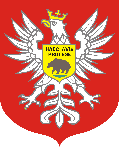 KLAUZULA INFORMACYJNA WOBEC OSÓB BIORĄCYCH UDZIAŁ 
W PROJEKCIE„ŻYCIE NIE MUSI BYĆ NUDNE – ŻYJ Z PASJĄ I AKTYWNIE”     Szanowni Państwo zgodnie z art. 13 i art. 14 RODO informujemy, że:  Przetwarzanie Pani/Pana danych osobowych następuje przez poniższych współadministratorów: Prezydenta Miasta Ostrołęki – wykonującego zadania przy pomocy Urzędu Miasta Ostrołęki zlokalizowanego przy pl. gen. J. Bema 1, 07-400 Ostrołęka. Współadministrator przetwarza dane osobowe w ramach realizacji projektu pt.: „Życie nie musi być nudne – żyj z pasją i aktywnie”,Urząd Miasta Ostrołęki – reprezentowany przez Prezydenta Miasta Ostrołęki. Siedziba współadministratora znajduje się przy pl. gen. J. Bema 1 w Ostrołęce, kod pocztowy 07-400 Ostrołęka. Współadministrator przetwarza dane osobowe w ramach zapewnienia obsługi organom jednostki samorządu terytorialnego m.in. w zakresie: administracyjnym, informatycznym, prawnym.Współadministratorzy wyznaczyli Inspektora Ochrony Danych w osobie Pani Marzeny Wieczorek.   
Z Inspektorem Ochrony Danych może Pani/Pan skontaktować się we wszystkich sprawach związanych  
z przetwarzaniem swoich danych osobowych,  w szczególności w zakresie wykonywania przez Panią/Pana przyznanych Pani/Panu na mocy RODO uprawnień. Z IOD można skontaktować się:   wysyłając e-mail na adres: iod@um.ostroleka.pl;   osobiście w siedzibie administratora.  Pani/Pana dane osobowe będą przetwarzane na następujących podstawach:  art. 6 ust. 1 lit. a) RODO – dobrowolnie udzielonej zgodzie na udział w projekcie pt.: „Aktywna jesień – bezpieczna i zdrowa zima”,art. 6 ust. 1 lit. e) RODO – w celu wykonania zadania realizowanego w interesie publicznym lub   
w ramach sprawowania władzy publicznej powierzonej administratorowi, również w oparciu
o zasadę jawności i gospodarności finansów publicznych.    Odbiorcami Pani/Pana danych osobowych mogą być:wszelkie podmioty uprawnione do prowadzenia działań kontrolnych;osoby odwiedzające media społecznościowe administratorów Pani/Pana dane osobowe będą udostępniane: na stronie Biuletynu Informacji Publicznej i stronie internetowej Miasta Ostrołęki;w mediach społecznościowych prowadzonych przez współadministratorów – o ile wyrażona została zgoda na publikację zdjęć z prowadzonych zajęć. podmiotom, którym Współadministratorzy, na podstawie przepisów prawa mają obowiązek je udostępnić, w szczególności: policji; sądowi; prokuraturze.   Współadministratorzy nie mają zamiaru przekazywać Pani/Pana danych osobowych do państwa trzeciego lub organizacji międzynarodowej, jak również nie będą wykorzystywać danych do celów innych niż te, dla których zostały pierwotnie zebrane.   Pani/Pana dane osobowe będą przetwarzane przez okres 5 lat liczonych od dnia zakończenia projektu, zgodnie z wymaganiami Rozporządzenia Prezesa Rady Ministrów z dnia 18 stycznia 2011 r. w sprawie instrukcji kancelaryjnej, jednolitych rzeczowych wykazów akt oraz instrukcji w sprawie organizacji 
i zakresu działania archiwów zakładowychPrzysługuje Pani/Panu prawo:   do wycofania udzielonej zgody;dostępu do danych osobowych; do sprostowania danych osobowych;   do ograniczenia przetwarzania danych osobowych;do wniesienia sprzeciwu wobec przetwarzania danych osobowych.   Wskazane powyżej żądania mogą być wnoszone pisemnie na adres: Urząd Miasta Ostrołęki z siedzibą przy placu gen. Józefa Bema 1, 07-400 Ostrołęka lub na adres e-mail: iod@um.ostroleka.plW przypadku, gdy Pani/Pana zdaniem przetwarzanie przez Współadministratorów Pani/Pana danych osobowych narusza przepisy prawa, ma Pani/Pan prawo do wniesienia skargi do organu nadzorczego,  tj. do Prezesa Urzędu Ochrony Danych Osobowych.   Podanie przez Panią/Pana danych osobowych jest dobrowolne, jednakże niezbędne do wzięcia udziału w projekcie.  W stosunku do Pani/Pana nie będą podejmowane zautomatyzowane decyzje, w tym decyzje opierające się na profilowaniu.  